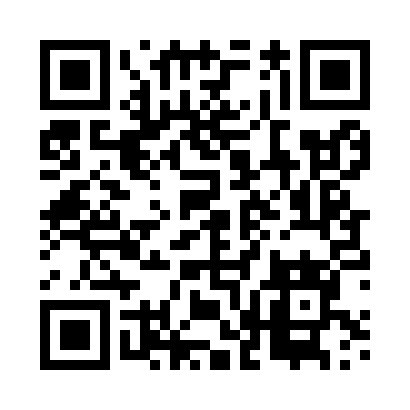 Prayer times for Okmiany, PolandMon 1 Apr 2024 - Tue 30 Apr 2024High Latitude Method: Angle Based RulePrayer Calculation Method: Muslim World LeagueAsar Calculation Method: HanafiPrayer times provided by https://www.salahtimes.comDateDayFajrSunriseDhuhrAsrMaghribIsha1Mon4:346:321:015:287:319:212Tue4:316:291:005:297:329:233Wed4:286:271:005:307:349:264Thu4:256:251:005:317:369:285Fri4:226:2312:595:337:379:306Sat4:206:2012:595:347:399:327Sun4:176:1812:595:357:409:358Mon4:146:1612:595:367:429:379Tue4:116:1412:585:377:449:3910Wed4:086:1212:585:387:459:4111Thu4:056:0912:585:407:479:4412Fri4:026:0712:585:417:499:4613Sat3:596:0512:575:427:509:4914Sun3:566:0312:575:437:529:5115Mon3:536:0112:575:447:549:5316Tue3:505:5912:575:457:559:5617Wed3:475:5712:565:467:579:5818Thu3:445:5412:565:477:5910:0119Fri3:405:5212:565:488:0010:0420Sat3:375:5012:565:498:0210:0621Sun3:345:4812:555:518:0410:0922Mon3:315:4612:555:528:0510:1223Tue3:285:4412:555:538:0710:1424Wed3:245:4212:555:548:0910:1725Thu3:215:4012:555:558:1010:2026Fri3:185:3812:555:568:1210:2327Sat3:145:3612:545:578:1310:2528Sun3:115:3412:545:588:1510:2829Mon3:085:3212:545:598:1710:3130Tue3:045:3112:546:008:1810:34